I. TRẮC NGHIỆM (5 điểm). Tô vào phiếu trắc nghiệm ô tròn tương ứng chữ cái đứng trước đáp án em chọn:II. TỰ LUẬN (5 điểm ).	Bài 1 (1,5 điểm): Giải thích hiện tượng sau: Tại sao vào mùa khô khi ta dùng lược nhựa để chải tóc thì có hiện tượng nhiều sợi tóc bị lược nhựa hút kéo thẳng ra?Bài 2 (2 điểm): Vẽ sơ đồ mạch điện và xác định chiều dòng điện chạy trong mạch trong các trường hợp sau:a) Nguồn điện 2 pin mắc nối tiếp, một khóa K đóng, 2 đèn Đ1 và Đ2, dây nối, sao cho khi công tắc đóng cả 2 đèn đều sáng.b) Nguồn điện, 3 công tắc K1, K2, K3 và 2 đèn Đ1, Đ2 sao cho nếu khi chỉ đóng K1 thì đèn Đ1 sáng; chỉ đóng K2 thì đèn Đ2 sáng; chỉ đóng K3 thì 2 đèn đều sáng.Bài 3 (1,5 điểm): Cho sơ đồ mạch điện như hình vẽ. Các đèn Đ1 và Đ2 sẽ sáng, tắt như thế nào khi:K1 và K2 mở.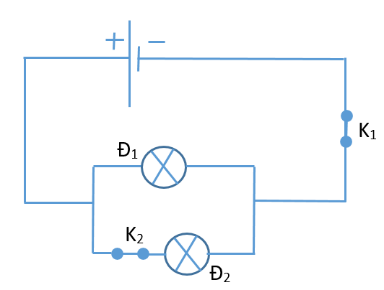 K1 mở, K2 đóng.                              K1 đóng, K2 mở     --------------------- Chúc các con làm bài tốt --------------------TRƯỜNG THCS GIA THỤYTỔ TOÁN -  LÝĐỀ KIỂM TRA GIỮA KÌ II - VẬT LÝ 7 Năm học 2021 – 2022Ngày kiểm tra: 11/3/2022Thời gian làm bài: 45 phútCâu 1 : Không có dòng điện chạy qua vật nào duới đây?Không có dòng điện chạy qua vật nào duới đây?Không có dòng điện chạy qua vật nào duới đây?Không có dòng điện chạy qua vật nào duới đây?Không có dòng điện chạy qua vật nào duới đây?Không có dòng điện chạy qua vật nào duới đây?Không có dòng điện chạy qua vật nào duới đây?Không có dòng điện chạy qua vật nào duới đây?Không có dòng điện chạy qua vật nào duới đây?A.Đài phát thanh đang nói.Đài phát thanh đang nói.Đài phát thanh đang nói.Đài phát thanh đang nói.B.B.Thanh nhựa đang bị nhiễm điện.Thanh nhựa đang bị nhiễm điện.Thanh nhựa đang bị nhiễm điện.C.Quạt điện đang quay liên tụcQuạt điện đang quay liên tụcQuạt điện đang quay liên tụcQuạt điện đang quay liên tụcD.D.Bóng đèn điện đang phát sáng.Bóng đèn điện đang phát sáng.Bóng đèn điện đang phát sáng.Câu 2 : Chọn câu đúng.Chọn câu đúng.Chọn câu đúng.Chọn câu đúng.Chọn câu đúng.Chọn câu đúng.Chọn câu đúng.Chọn câu đúng.Chọn câu đúng.A.Bàn ghế lau chùi càng mạnh bằng khăn ẩm càng dễ bị nhiếm điện.Bàn ghế lau chùi càng mạnh bằng khăn ẩm càng dễ bị nhiếm điện.Bàn ghế lau chùi càng mạnh bằng khăn ẩm càng dễ bị nhiếm điện.Bàn ghế lau chùi càng mạnh bằng khăn ẩm càng dễ bị nhiếm điện.Bàn ghế lau chùi càng mạnh bằng khăn ẩm càng dễ bị nhiếm điện.Bàn ghế lau chùi càng mạnh bằng khăn ẩm càng dễ bị nhiếm điện.Bàn ghế lau chùi càng mạnh bằng khăn ẩm càng dễ bị nhiếm điện.Bàn ghế lau chùi càng mạnh bằng khăn ẩm càng dễ bị nhiếm điện.Bàn ghế lau chùi càng mạnh bằng khăn ẩm càng dễ bị nhiếm điện.B.Tất cả các vật sau khi cọ xát đều nhiễm điện âm.Tất cả các vật sau khi cọ xát đều nhiễm điện âm.Tất cả các vật sau khi cọ xát đều nhiễm điện âm.Tất cả các vật sau khi cọ xát đều nhiễm điện âm.Tất cả các vật sau khi cọ xát đều nhiễm điện âm.Tất cả các vật sau khi cọ xát đều nhiễm điện âm.Tất cả các vật sau khi cọ xát đều nhiễm điện âm.Tất cả các vật sau khi cọ xát đều nhiễm điện âm.Tất cả các vật sau khi cọ xát đều nhiễm điện âm.C.Vật bị nhiễm điện có khả năng vừa hút, vừa đẩy vật không nhiễm điện.Vật bị nhiễm điện có khả năng vừa hút, vừa đẩy vật không nhiễm điện.Vật bị nhiễm điện có khả năng vừa hút, vừa đẩy vật không nhiễm điện.Vật bị nhiễm điện có khả năng vừa hút, vừa đẩy vật không nhiễm điện.Vật bị nhiễm điện có khả năng vừa hút, vừa đẩy vật không nhiễm điện.Vật bị nhiễm điện có khả năng vừa hút, vừa đẩy vật không nhiễm điện.Vật bị nhiễm điện có khả năng vừa hút, vừa đẩy vật không nhiễm điện.Vật bị nhiễm điện có khả năng vừa hút, vừa đẩy vật không nhiễm điện.Vật bị nhiễm điện có khả năng vừa hút, vừa đẩy vật không nhiễm điện.D.Vật bị nhiễm điện có khả năng hút các vật khác.Vật bị nhiễm điện có khả năng hút các vật khác.Vật bị nhiễm điện có khả năng hút các vật khác.Vật bị nhiễm điện có khả năng hút các vật khác.Vật bị nhiễm điện có khả năng hút các vật khác.Vật bị nhiễm điện có khả năng hút các vật khác.Vật bị nhiễm điện có khả năng hút các vật khác.Vật bị nhiễm điện có khả năng hút các vật khác.Vật bị nhiễm điện có khả năng hút các vật khác.Câu 3 : Sơ đồ mạch điện cho biết:Sơ đồ mạch điện cho biết:Sơ đồ mạch điện cho biết:Sơ đồ mạch điện cho biết:Sơ đồ mạch điện cho biết:Sơ đồ mạch điện cho biết:Sơ đồ mạch điện cho biết:Sơ đồ mạch điện cho biết:Sơ đồ mạch điện cho biết:A.Cách mắc các bộ phận của mạch điện.Cách mắc các bộ phận của mạch điện.Cách mắc các bộ phận của mạch điện.Cách mắc các bộ phận của mạch điện.Cách mắc các bộ phận của mạch điện.Cách mắc các bộ phận của mạch điện.Cách mắc các bộ phận của mạch điện.Cách mắc các bộ phận của mạch điện.Cách mắc các bộ phận của mạch điện.B.Công dụng của các bộ phận của mạch điện.Công dụng của các bộ phận của mạch điện.Công dụng của các bộ phận của mạch điện.Công dụng của các bộ phận của mạch điện.Công dụng của các bộ phận của mạch điện.Công dụng của các bộ phận của mạch điện.Công dụng của các bộ phận của mạch điện.Công dụng của các bộ phận của mạch điện.Công dụng của các bộ phận của mạch điện.C.Các kí hiệu  của dụng cụ điện.Các kí hiệu  của dụng cụ điện.Các kí hiệu  của dụng cụ điện.Các kí hiệu  của dụng cụ điện.Các kí hiệu  của dụng cụ điện.Các kí hiệu  của dụng cụ điện.Các kí hiệu  của dụng cụ điện.Các kí hiệu  của dụng cụ điện.Các kí hiệu  của dụng cụ điện.D.Chiều của dòng điện trong mạch.Chiều của dòng điện trong mạch.Chiều của dòng điện trong mạch.Chiều của dòng điện trong mạch.Chiều của dòng điện trong mạch.Chiều của dòng điện trong mạch.Chiều của dòng điện trong mạch.Chiều của dòng điện trong mạch.Chiều của dòng điện trong mạch.Câu 4 : Chọn câu sai:Chọn câu sai:Chọn câu sai:Chọn câu sai:Chọn câu sai:Chọn câu sai:Chọn câu sai:Chọn câu sai:Chọn câu sai:A.Các điện tích cùng dấu đẩy nhau, các điện tích trái dấu hút nhau.Các điện tích cùng dấu đẩy nhau, các điện tích trái dấu hút nhau.Các điện tích cùng dấu đẩy nhau, các điện tích trái dấu hút nhau.Các điện tích cùng dấu đẩy nhau, các điện tích trái dấu hút nhau.Các điện tích cùng dấu đẩy nhau, các điện tích trái dấu hút nhau.Các điện tích cùng dấu đẩy nhau, các điện tích trái dấu hút nhau.Các điện tích cùng dấu đẩy nhau, các điện tích trái dấu hút nhau.Các điện tích cùng dấu đẩy nhau, các điện tích trái dấu hút nhau.Các điện tích cùng dấu đẩy nhau, các điện tích trái dấu hút nhau.B.Vật bị nhiễm điện dương do nó có thừa hoặc thiếu electron.Vật bị nhiễm điện dương do nó có thừa hoặc thiếu electron.Vật bị nhiễm điện dương do nó có thừa hoặc thiếu electron.Vật bị nhiễm điện dương do nó có thừa hoặc thiếu electron.Vật bị nhiễm điện dương do nó có thừa hoặc thiếu electron.Vật bị nhiễm điện dương do nó có thừa hoặc thiếu electron.Vật bị nhiễm điện dương do nó có thừa hoặc thiếu electron.Vật bị nhiễm điện dương do nó có thừa hoặc thiếu electron.Vật bị nhiễm điện dương do nó có thừa hoặc thiếu electron.C.Bình thường, nguyên tử trung hòa về điện.Bình thường, nguyên tử trung hòa về điện.Bình thường, nguyên tử trung hòa về điện.Bình thường, nguyên tử trung hòa về điện.Bình thường, nguyên tử trung hòa về điện.Bình thường, nguyên tử trung hòa về điện.Bình thường, nguyên tử trung hòa về điện.Bình thường, nguyên tử trung hòa về điện.Bình thường, nguyên tử trung hòa về điện.D.Hai vật cọ xát với nhau, kết quả thu được hai vật nhiễm điện trái dấu.Hai vật cọ xát với nhau, kết quả thu được hai vật nhiễm điện trái dấu.Hai vật cọ xát với nhau, kết quả thu được hai vật nhiễm điện trái dấu.Hai vật cọ xát với nhau, kết quả thu được hai vật nhiễm điện trái dấu.Hai vật cọ xát với nhau, kết quả thu được hai vật nhiễm điện trái dấu.Hai vật cọ xát với nhau, kết quả thu được hai vật nhiễm điện trái dấu.Hai vật cọ xát với nhau, kết quả thu được hai vật nhiễm điện trái dấu.Hai vật cọ xát với nhau, kết quả thu được hai vật nhiễm điện trái dấu.Hai vật cọ xát với nhau, kết quả thu được hai vật nhiễm điện trái dấu.Câu 5 : Trong số các chất dưới đây, chất nào không phải là chất dẫn điện?Trong số các chất dưới đây, chất nào không phải là chất dẫn điện?Trong số các chất dưới đây, chất nào không phải là chất dẫn điện?Trong số các chất dưới đây, chất nào không phải là chất dẫn điện?Trong số các chất dưới đây, chất nào không phải là chất dẫn điện?Trong số các chất dưới đây, chất nào không phải là chất dẫn điện?Trong số các chất dưới đây, chất nào không phải là chất dẫn điện?Trong số các chất dưới đây, chất nào không phải là chất dẫn điện?Trong số các chất dưới đây, chất nào không phải là chất dẫn điện?A.Gỗ khô.B.Nhôm.C.C.Than chì.Than chì.D.Kẽm.Câu 6 : Khi nối liền hai cực của pin bằng dây dẫn kim loại với hai đầu của bóng đèn thì có các điện tích dịch chuyển như thế nào qua dây dẫn và dây tóc bóng đèn?Khi nối liền hai cực của pin bằng dây dẫn kim loại với hai đầu của bóng đèn thì có các điện tích dịch chuyển như thế nào qua dây dẫn và dây tóc bóng đèn?Khi nối liền hai cực của pin bằng dây dẫn kim loại với hai đầu của bóng đèn thì có các điện tích dịch chuyển như thế nào qua dây dẫn và dây tóc bóng đèn?Khi nối liền hai cực của pin bằng dây dẫn kim loại với hai đầu của bóng đèn thì có các điện tích dịch chuyển như thế nào qua dây dẫn và dây tóc bóng đèn?Khi nối liền hai cực của pin bằng dây dẫn kim loại với hai đầu của bóng đèn thì có các điện tích dịch chuyển như thế nào qua dây dẫn và dây tóc bóng đèn?Khi nối liền hai cực của pin bằng dây dẫn kim loại với hai đầu của bóng đèn thì có các điện tích dịch chuyển như thế nào qua dây dẫn và dây tóc bóng đèn?Khi nối liền hai cực của pin bằng dây dẫn kim loại với hai đầu của bóng đèn thì có các điện tích dịch chuyển như thế nào qua dây dẫn và dây tóc bóng đèn?Khi nối liền hai cực của pin bằng dây dẫn kim loại với hai đầu của bóng đèn thì có các điện tích dịch chuyển như thế nào qua dây dẫn và dây tóc bóng đèn?Khi nối liền hai cực của pin bằng dây dẫn kim loại với hai đầu của bóng đèn thì có các điện tích dịch chuyển như thế nào qua dây dẫn và dây tóc bóng đèn?A.Các êlectrôn tự do dịch chuyển từ cực âm sang cực dương.Các êlectrôn tự do dịch chuyển từ cực âm sang cực dương.Các êlectrôn tự do dịch chuyển từ cực âm sang cực dương.Các êlectrôn tự do dịch chuyển từ cực âm sang cực dương.Các êlectrôn tự do dịch chuyển từ cực âm sang cực dương.Các êlectrôn tự do dịch chuyển từ cực âm sang cực dương.Các êlectrôn tự do dịch chuyển từ cực âm sang cực dương.Các êlectrôn tự do dịch chuyển từ cực âm sang cực dương.Các êlectrôn tự do dịch chuyển từ cực âm sang cực dương.B.Các êlectrôn tự do dịch chuyển từ cực dương sang cực âm.Các êlectrôn tự do dịch chuyển từ cực dương sang cực âm.Các êlectrôn tự do dịch chuyển từ cực dương sang cực âm.Các êlectrôn tự do dịch chuyển từ cực dương sang cực âm.Các êlectrôn tự do dịch chuyển từ cực dương sang cực âm.Các êlectrôn tự do dịch chuyển từ cực dương sang cực âm.Các êlectrôn tự do dịch chuyển từ cực dương sang cực âm.Các êlectrôn tự do dịch chuyển từ cực dương sang cực âm.Các êlectrôn tự do dịch chuyển từ cực dương sang cực âm.C.Các điện tích dương dịch chuyển từ cực dương sang cực âm.Các điện tích dương dịch chuyển từ cực dương sang cực âm.Các điện tích dương dịch chuyển từ cực dương sang cực âm.Các điện tích dương dịch chuyển từ cực dương sang cực âm.Các điện tích dương dịch chuyển từ cực dương sang cực âm.Các điện tích dương dịch chuyển từ cực dương sang cực âm.Các điện tích dương dịch chuyển từ cực dương sang cực âm.Các điện tích dương dịch chuyển từ cực dương sang cực âm.Các điện tích dương dịch chuyển từ cực dương sang cực âm.D.Các điện tích dương dịch chuyển từ cực âm sang cực dương.Các điện tích dương dịch chuyển từ cực âm sang cực dương.Các điện tích dương dịch chuyển từ cực âm sang cực dương.Các điện tích dương dịch chuyển từ cực âm sang cực dương.Các điện tích dương dịch chuyển từ cực âm sang cực dương.Các điện tích dương dịch chuyển từ cực âm sang cực dương.Các điện tích dương dịch chuyển từ cực âm sang cực dương.Các điện tích dương dịch chuyển từ cực âm sang cực dương.Các điện tích dương dịch chuyển từ cực âm sang cực dương.Câu 7 : Vật như thế nào là vật dẫn điện?  Vật như thế nào là vật dẫn điện?  Vật như thế nào là vật dẫn điện?  Vật như thế nào là vật dẫn điện?  Vật như thế nào là vật dẫn điện?  Vật như thế nào là vật dẫn điện?  Vật như thế nào là vật dẫn điện?  Vật như thế nào là vật dẫn điện?  Vật như thế nào là vật dẫn điện?  A.Vật cho dòng điện đi quaVật cho dòng điện đi quaVật cho dòng điện đi quaVật cho dòng điện đi quaB.B.Vật không cho điện tích âm đi quaVật không cho điện tích âm đi quaVật không cho điện tích âm đi quaC.Vật không cho điện tích dương đi quaVật không cho điện tích dương đi quaVật không cho điện tích dương đi quaVật không cho điện tích dương đi quaD.D.Vật không cho dòng điện đi quaVật không cho dòng điện đi quaVật không cho dòng điện đi quaCâu 8 : Trong công nghệ sơn để tiết kiệm và tăng chất lượng sơn, người ta thường dùng phương pháp sơn tĩnh điện. Phương pháp sơn tĩnh điện là:Trong công nghệ sơn để tiết kiệm và tăng chất lượng sơn, người ta thường dùng phương pháp sơn tĩnh điện. Phương pháp sơn tĩnh điện là:Trong công nghệ sơn để tiết kiệm và tăng chất lượng sơn, người ta thường dùng phương pháp sơn tĩnh điện. Phương pháp sơn tĩnh điện là:Trong công nghệ sơn để tiết kiệm và tăng chất lượng sơn, người ta thường dùng phương pháp sơn tĩnh điện. Phương pháp sơn tĩnh điện là:Trong công nghệ sơn để tiết kiệm và tăng chất lượng sơn, người ta thường dùng phương pháp sơn tĩnh điện. Phương pháp sơn tĩnh điện là:Trong công nghệ sơn để tiết kiệm và tăng chất lượng sơn, người ta thường dùng phương pháp sơn tĩnh điện. Phương pháp sơn tĩnh điện là:Trong công nghệ sơn để tiết kiệm và tăng chất lượng sơn, người ta thường dùng phương pháp sơn tĩnh điện. Phương pháp sơn tĩnh điện là:Trong công nghệ sơn để tiết kiệm và tăng chất lượng sơn, người ta thường dùng phương pháp sơn tĩnh điện. Phương pháp sơn tĩnh điện là:Trong công nghệ sơn để tiết kiệm và tăng chất lượng sơn, người ta thường dùng phương pháp sơn tĩnh điện. Phương pháp sơn tĩnh điện là:A.Chỉ cần làm nhiễm điện cho vật cần sơn.Chỉ cần làm nhiễm điện cho vật cần sơn.Chỉ cần làm nhiễm điện cho vật cần sơn.Chỉ cần làm nhiễm điện cho vật cần sơn.Chỉ cần làm nhiễm điện cho vật cần sơn.Chỉ cần làm nhiễm điện cho vật cần sơn.Chỉ cần làm nhiễm điện cho vật cần sơn.Chỉ cần làm nhiễm điện cho vật cần sơn.Chỉ cần làm nhiễm điện cho vật cần sơn.B.Chỉ cần làm nhiễm điện cho sơn.Chỉ cần làm nhiễm điện cho sơn.Chỉ cần làm nhiễm điện cho sơn.Chỉ cần làm nhiễm điện cho sơn.Chỉ cần làm nhiễm điện cho sơn.Chỉ cần làm nhiễm điện cho sơn.Chỉ cần làm nhiễm điện cho sơn.Chỉ cần làm nhiễm điện cho sơn.Chỉ cần làm nhiễm điện cho sơn.C.Nhiễm điện trái dấu cho vật cần sơn và sơn.Nhiễm điện trái dấu cho vật cần sơn và sơn.Nhiễm điện trái dấu cho vật cần sơn và sơn.Nhiễm điện trái dấu cho vật cần sơn và sơn.Nhiễm điện trái dấu cho vật cần sơn và sơn.Nhiễm điện trái dấu cho vật cần sơn và sơn.Nhiễm điện trái dấu cho vật cần sơn và sơn.Nhiễm điện trái dấu cho vật cần sơn và sơn.Nhiễm điện trái dấu cho vật cần sơn và sơn.D.Nhiễm điện cùng dấu cho vật cần sơn và sơn.Nhiễm điện cùng dấu cho vật cần sơn và sơn.Nhiễm điện cùng dấu cho vật cần sơn và sơn.Nhiễm điện cùng dấu cho vật cần sơn và sơn.Nhiễm điện cùng dấu cho vật cần sơn và sơn.Nhiễm điện cùng dấu cho vật cần sơn và sơn.Nhiễm điện cùng dấu cho vật cần sơn và sơn.Nhiễm điện cùng dấu cho vật cần sơn và sơn.Nhiễm điện cùng dấu cho vật cần sơn và sơn.Câu 9 : Có bốn vật a, b, c, d đều bị nhiễm điện. Nếu vật a đẩy b, b đẩy c, c hút d thì câu phát biểu nào dưới đây là đúng?Có bốn vật a, b, c, d đều bị nhiễm điện. Nếu vật a đẩy b, b đẩy c, c hút d thì câu phát biểu nào dưới đây là đúng?Có bốn vật a, b, c, d đều bị nhiễm điện. Nếu vật a đẩy b, b đẩy c, c hút d thì câu phát biểu nào dưới đây là đúng?Có bốn vật a, b, c, d đều bị nhiễm điện. Nếu vật a đẩy b, b đẩy c, c hút d thì câu phát biểu nào dưới đây là đúng?Có bốn vật a, b, c, d đều bị nhiễm điện. Nếu vật a đẩy b, b đẩy c, c hút d thì câu phát biểu nào dưới đây là đúng?Có bốn vật a, b, c, d đều bị nhiễm điện. Nếu vật a đẩy b, b đẩy c, c hút d thì câu phát biểu nào dưới đây là đúng?Có bốn vật a, b, c, d đều bị nhiễm điện. Nếu vật a đẩy b, b đẩy c, c hút d thì câu phát biểu nào dưới đây là đúng?Có bốn vật a, b, c, d đều bị nhiễm điện. Nếu vật a đẩy b, b đẩy c, c hút d thì câu phát biểu nào dưới đây là đúng?Có bốn vật a, b, c, d đều bị nhiễm điện. Nếu vật a đẩy b, b đẩy c, c hút d thì câu phát biểu nào dưới đây là đúng?A.Vật b và d có điện tích cùng dấu.Vật b và d có điện tích cùng dấu.Vật b và d có điện tích cùng dấu.Vật b và d có điện tích cùng dấu.B.B.Vật a và c có điện tích cùng dấu.Vật a và c có điện tích cùng dấu.Vật a và c có điện tích cùng dấu.C.Vật a và c có điện tích trái dấu.Vật a và c có điện tích trái dấu.Vật a và c có điện tích trái dấu.Vật a và c có điện tích trái dấu.D.D.Vật a và b có điện tích trái dấu.Vật a và b có điện tích trái dấu.Vật a và b có điện tích trái dấu.Câu 10 : Theo quy ước, sau khi cọ xát với lụa, điện tích thu được ở thanh thủy tinh là điện tích dương. Kết luận nào sau đây là đúng?Theo quy ước, sau khi cọ xát với lụa, điện tích thu được ở thanh thủy tinh là điện tích dương. Kết luận nào sau đây là đúng?Theo quy ước, sau khi cọ xát với lụa, điện tích thu được ở thanh thủy tinh là điện tích dương. Kết luận nào sau đây là đúng?Theo quy ước, sau khi cọ xát với lụa, điện tích thu được ở thanh thủy tinh là điện tích dương. Kết luận nào sau đây là đúng?Theo quy ước, sau khi cọ xát với lụa, điện tích thu được ở thanh thủy tinh là điện tích dương. Kết luận nào sau đây là đúng?Theo quy ước, sau khi cọ xát với lụa, điện tích thu được ở thanh thủy tinh là điện tích dương. Kết luận nào sau đây là đúng?Theo quy ước, sau khi cọ xát với lụa, điện tích thu được ở thanh thủy tinh là điện tích dương. Kết luận nào sau đây là đúng?Theo quy ước, sau khi cọ xát với lụa, điện tích thu được ở thanh thủy tinh là điện tích dương. Kết luận nào sau đây là đúng?Theo quy ước, sau khi cọ xát với lụa, điện tích thu được ở thanh thủy tinh là điện tích dương. Kết luận nào sau đây là đúng?A.Điện tích của lụa là điện tích dương, lụa nhiễm điện dương.Điện tích của lụa là điện tích dương, lụa nhiễm điện dương.Điện tích của lụa là điện tích dương, lụa nhiễm điện dương.Điện tích của lụa là điện tích dương, lụa nhiễm điện dương.Điện tích của lụa là điện tích dương, lụa nhiễm điện dương.Điện tích của lụa là điện tích dương, lụa nhiễm điện dương.Điện tích của lụa là điện tích dương, lụa nhiễm điện dương.Điện tích của lụa là điện tích dương, lụa nhiễm điện dương.Điện tích của lụa là điện tích dương, lụa nhiễm điện dương.B.Thanh thủy tinh nhiễm điện dương do nhận thêm hạt nhân nguyên tử lụa.Thanh thủy tinh nhiễm điện dương do nhận thêm hạt nhân nguyên tử lụa.Thanh thủy tinh nhiễm điện dương do nhận thêm hạt nhân nguyên tử lụa.Thanh thủy tinh nhiễm điện dương do nhận thêm hạt nhân nguyên tử lụa.Thanh thủy tinh nhiễm điện dương do nhận thêm hạt nhân nguyên tử lụa.Thanh thủy tinh nhiễm điện dương do nhận thêm hạt nhân nguyên tử lụa.Thanh thủy tinh nhiễm điện dương do nhận thêm hạt nhân nguyên tử lụa.Thanh thủy tinh nhiễm điện dương do nhận thêm hạt nhân nguyên tử lụa.Thanh thủy tinh nhiễm điện dương do nhận thêm hạt nhân nguyên tử lụa.C.Lụa nhiễm điện âm do nhận thêm electron từ thanh thủy tinh.Lụa nhiễm điện âm do nhận thêm electron từ thanh thủy tinh.Lụa nhiễm điện âm do nhận thêm electron từ thanh thủy tinh.Lụa nhiễm điện âm do nhận thêm electron từ thanh thủy tinh.Lụa nhiễm điện âm do nhận thêm electron từ thanh thủy tinh.Lụa nhiễm điện âm do nhận thêm electron từ thanh thủy tinh.Lụa nhiễm điện âm do nhận thêm electron từ thanh thủy tinh.Lụa nhiễm điện âm do nhận thêm electron từ thanh thủy tinh.Lụa nhiễm điện âm do nhận thêm electron từ thanh thủy tinh.D.Đưa thanh thủy tinh (đã cọ xát) lại gần miếng lụa (đã cọ xát), chúng đẩy nhau.Đưa thanh thủy tinh (đã cọ xát) lại gần miếng lụa (đã cọ xát), chúng đẩy nhau.Đưa thanh thủy tinh (đã cọ xát) lại gần miếng lụa (đã cọ xát), chúng đẩy nhau.Đưa thanh thủy tinh (đã cọ xát) lại gần miếng lụa (đã cọ xát), chúng đẩy nhau.Đưa thanh thủy tinh (đã cọ xát) lại gần miếng lụa (đã cọ xát), chúng đẩy nhau.Đưa thanh thủy tinh (đã cọ xát) lại gần miếng lụa (đã cọ xát), chúng đẩy nhau.Đưa thanh thủy tinh (đã cọ xát) lại gần miếng lụa (đã cọ xát), chúng đẩy nhau.Đưa thanh thủy tinh (đã cọ xát) lại gần miếng lụa (đã cọ xát), chúng đẩy nhau.Đưa thanh thủy tinh (đã cọ xát) lại gần miếng lụa (đã cọ xát), chúng đẩy nhau.Câu 11 : Trong kim loại, điện tích nào dễ dịch chuyển?Trong kim loại, điện tích nào dễ dịch chuyển?Trong kim loại, điện tích nào dễ dịch chuyển?Trong kim loại, điện tích nào dễ dịch chuyển?Trong kim loại, điện tích nào dễ dịch chuyển?Trong kim loại, điện tích nào dễ dịch chuyển?Trong kim loại, điện tích nào dễ dịch chuyển?Trong kim loại, điện tích nào dễ dịch chuyển?Trong kim loại, điện tích nào dễ dịch chuyển?A.Điện tích dương.Điện tích dương.Điện tích dương.Điện tích dương.B.B.Êlêctrôn trong nguyên tử.Êlêctrôn trong nguyên tử.Êlêctrôn trong nguyên tử.C.Êlêctrôn tự do.Êlêctrôn tự do.Êlêctrôn tự do.Êlêctrôn tự do.D.D.Hạt nhân nguyên tửHạt nhân nguyên tửHạt nhân nguyên tửCâu 12 : Tác dụng của công tắc điện là gì?Tác dụng của công tắc điện là gì?Tác dụng của công tắc điện là gì?Tác dụng của công tắc điện là gì?Tác dụng của công tắc điện là gì?Tác dụng của công tắc điện là gì?Tác dụng của công tắc điện là gì?Tác dụng của công tắc điện là gì?Tác dụng của công tắc điện là gì?A.B.Làm cho bóng đèn bị nhiễm điện.Làm cho đèn sáng hoặc tắt.Làm cho bóng đèn bị nhiễm điện.Làm cho đèn sáng hoặc tắt.Làm cho bóng đèn bị nhiễm điện.Làm cho đèn sáng hoặc tắt.Làm cho bóng đèn bị nhiễm điện.Làm cho đèn sáng hoặc tắt.Làm cho bóng đèn bị nhiễm điện.Làm cho đèn sáng hoặc tắt.Làm cho bóng đèn bị nhiễm điện.Làm cho đèn sáng hoặc tắt.Làm cho bóng đèn bị nhiễm điện.Làm cho đèn sáng hoặc tắt.Làm cho bóng đèn bị nhiễm điện.Làm cho đèn sáng hoặc tắt.Làm cho bóng đèn bị nhiễm điện.Làm cho đèn sáng hoặc tắt.C.D.Đóng ngắt mạch điện, đảm bảo an toàn và tiết kiệm điên.Cung cấp dòng điện lâu dài cho mạch điện.Đóng ngắt mạch điện, đảm bảo an toàn và tiết kiệm điên.Cung cấp dòng điện lâu dài cho mạch điện.Đóng ngắt mạch điện, đảm bảo an toàn và tiết kiệm điên.Cung cấp dòng điện lâu dài cho mạch điện.Đóng ngắt mạch điện, đảm bảo an toàn và tiết kiệm điên.Cung cấp dòng điện lâu dài cho mạch điện.Đóng ngắt mạch điện, đảm bảo an toàn và tiết kiệm điên.Cung cấp dòng điện lâu dài cho mạch điện.Đóng ngắt mạch điện, đảm bảo an toàn và tiết kiệm điên.Cung cấp dòng điện lâu dài cho mạch điện.Đóng ngắt mạch điện, đảm bảo an toàn và tiết kiệm điên.Cung cấp dòng điện lâu dài cho mạch điện.Đóng ngắt mạch điện, đảm bảo an toàn và tiết kiệm điên.Cung cấp dòng điện lâu dài cho mạch điện.Đóng ngắt mạch điện, đảm bảo an toàn và tiết kiệm điên.Cung cấp dòng điện lâu dài cho mạch điện.Câu 13 : Tìm câu sai. Chiều dòng điện được quy ước:  Tìm câu sai. Chiều dòng điện được quy ước:  Tìm câu sai. Chiều dòng điện được quy ước:  Tìm câu sai. Chiều dòng điện được quy ước:  Tìm câu sai. Chiều dòng điện được quy ước:  Tìm câu sai. Chiều dòng điện được quy ước:  Tìm câu sai. Chiều dòng điện được quy ước:  Tìm câu sai. Chiều dòng điện được quy ước:  Tìm câu sai. Chiều dòng điện được quy ước:  A.ngược chiều với chiều chuyển động của các hạt mang điện tích âm.ngược chiều với chiều chuyển động của các hạt mang điện tích âm.ngược chiều với chiều chuyển động của các hạt mang điện tích âm.ngược chiều với chiều chuyển động của các hạt mang điện tích âm.ngược chiều với chiều chuyển động của các hạt mang điện tích âm.ngược chiều với chiều chuyển động của các hạt mang điện tích âm.ngược chiều với chiều chuyển động của các hạt mang điện tích âm.ngược chiều với chiều chuyển động của các hạt mang điện tích âm.ngược chiều với chiều chuyển động của các hạt mang điện tích âm.B.ngược chiều với chiều chuyển động của các hạt êlêctrôn.ngược chiều với chiều chuyển động của các hạt êlêctrôn.ngược chiều với chiều chuyển động của các hạt êlêctrôn.ngược chiều với chiều chuyển động của các hạt êlêctrôn.ngược chiều với chiều chuyển động của các hạt êlêctrôn.ngược chiều với chiều chuyển động của các hạt êlêctrôn.ngược chiều với chiều chuyển động của các hạt êlêctrôn.ngược chiều với chiều chuyển động của các hạt êlêctrôn.ngược chiều với chiều chuyển động của các hạt êlêctrôn.C.cùng chiều với chiều chuyển động của các hạt êlêctrôn.cùng chiều với chiều chuyển động của các hạt êlêctrôn.cùng chiều với chiều chuyển động của các hạt êlêctrôn.cùng chiều với chiều chuyển động của các hạt êlêctrôn.cùng chiều với chiều chuyển động của các hạt êlêctrôn.cùng chiều với chiều chuyển động của các hạt êlêctrôn.cùng chiều với chiều chuyển động của các hạt êlêctrôn.cùng chiều với chiều chuyển động của các hạt êlêctrôn.cùng chiều với chiều chuyển động của các hạt êlêctrôn.D.cùng chiều với chiều chuyển động của các hạt mang điện tích dương.cùng chiều với chiều chuyển động của các hạt mang điện tích dương.cùng chiều với chiều chuyển động của các hạt mang điện tích dương.cùng chiều với chiều chuyển động của các hạt mang điện tích dương.cùng chiều với chiều chuyển động của các hạt mang điện tích dương.cùng chiều với chiều chuyển động của các hạt mang điện tích dương.cùng chiều với chiều chuyển động của các hạt mang điện tích dương.cùng chiều với chiều chuyển động của các hạt mang điện tích dương.cùng chiều với chiều chuyển động của các hạt mang điện tích dương.Câu 14 : Một vật trung hòa về điện, sau khi được cọ xát thì nhiễm điện dương. Đó là do nguyên nhân nào dưới đây?Một vật trung hòa về điện, sau khi được cọ xát thì nhiễm điện dương. Đó là do nguyên nhân nào dưới đây?Một vật trung hòa về điện, sau khi được cọ xát thì nhiễm điện dương. Đó là do nguyên nhân nào dưới đây?Một vật trung hòa về điện, sau khi được cọ xát thì nhiễm điện dương. Đó là do nguyên nhân nào dưới đây?Một vật trung hòa về điện, sau khi được cọ xát thì nhiễm điện dương. Đó là do nguyên nhân nào dưới đây?Một vật trung hòa về điện, sau khi được cọ xát thì nhiễm điện dương. Đó là do nguyên nhân nào dưới đây?Một vật trung hòa về điện, sau khi được cọ xát thì nhiễm điện dương. Đó là do nguyên nhân nào dưới đây?Một vật trung hòa về điện, sau khi được cọ xát thì nhiễm điện dương. Đó là do nguyên nhân nào dưới đây?Một vật trung hòa về điện, sau khi được cọ xát thì nhiễm điện dương. Đó là do nguyên nhân nào dưới đây?A.Vật đó nhận thêm điện tích âm.Vật đó nhận thêm điện tích âm.Vật đó nhận thêm điện tích âm.Vật đó nhận thêm điện tích âm.B.B.Vật đó mất bớt êlectrôn.	Vật đó mất bớt êlectrôn.	Vật đó mất bớt êlectrôn.	C.Vật đó mất bớt điện tích dương.Vật đó mất bớt điện tích dương.Vật đó mất bớt điện tích dương.Vật đó mất bớt điện tích dương.D.D.Vật đó nhận thêm êlectrôn.Vật đó nhận thêm êlectrôn.Vật đó nhận thêm êlectrôn.Câu 15 :A.B.C.D.  Trong chiếc đèn điện bóng tròn, bộ phận nào là chất cách điện?Dây tóc, vỏ thủy tinh, cọc thủy tinh.Vỏ thủy tinh, cọc thủy tinh, đế thủy tinh.Cọc thủy tinh, đế thủy tinh, dây tóc.Vỏ thủy tinh, cọc thủy tinh, dây trục.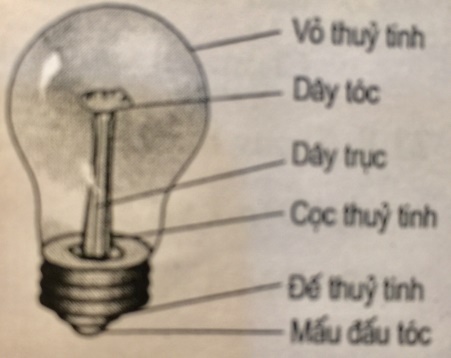 Trong chiếc đèn điện bóng tròn, bộ phận nào là chất cách điện?Dây tóc, vỏ thủy tinh, cọc thủy tinh.Vỏ thủy tinh, cọc thủy tinh, đế thủy tinh.Cọc thủy tinh, đế thủy tinh, dây tóc.Vỏ thủy tinh, cọc thủy tinh, dây trục.Trong chiếc đèn điện bóng tròn, bộ phận nào là chất cách điện?Dây tóc, vỏ thủy tinh, cọc thủy tinh.Vỏ thủy tinh, cọc thủy tinh, đế thủy tinh.Cọc thủy tinh, đế thủy tinh, dây tóc.Vỏ thủy tinh, cọc thủy tinh, dây trục.Trong chiếc đèn điện bóng tròn, bộ phận nào là chất cách điện?Dây tóc, vỏ thủy tinh, cọc thủy tinh.Vỏ thủy tinh, cọc thủy tinh, đế thủy tinh.Cọc thủy tinh, đế thủy tinh, dây tóc.Vỏ thủy tinh, cọc thủy tinh, dây trục.Trong chiếc đèn điện bóng tròn, bộ phận nào là chất cách điện?Dây tóc, vỏ thủy tinh, cọc thủy tinh.Vỏ thủy tinh, cọc thủy tinh, đế thủy tinh.Cọc thủy tinh, đế thủy tinh, dây tóc.Vỏ thủy tinh, cọc thủy tinh, dây trục.Trong chiếc đèn điện bóng tròn, bộ phận nào là chất cách điện?Dây tóc, vỏ thủy tinh, cọc thủy tinh.Vỏ thủy tinh, cọc thủy tinh, đế thủy tinh.Cọc thủy tinh, đế thủy tinh, dây tóc.Vỏ thủy tinh, cọc thủy tinh, dây trục.Trong chiếc đèn điện bóng tròn, bộ phận nào là chất cách điện?Dây tóc, vỏ thủy tinh, cọc thủy tinh.Vỏ thủy tinh, cọc thủy tinh, đế thủy tinh.Cọc thủy tinh, đế thủy tinh, dây tóc.Vỏ thủy tinh, cọc thủy tinh, dây trục.Trong chiếc đèn điện bóng tròn, bộ phận nào là chất cách điện?Dây tóc, vỏ thủy tinh, cọc thủy tinh.Vỏ thủy tinh, cọc thủy tinh, đế thủy tinh.Cọc thủy tinh, đế thủy tinh, dây tóc.Vỏ thủy tinh, cọc thủy tinh, dây trục.Trong chiếc đèn điện bóng tròn, bộ phận nào là chất cách điện?Dây tóc, vỏ thủy tinh, cọc thủy tinh.Vỏ thủy tinh, cọc thủy tinh, đế thủy tinh.Cọc thủy tinh, đế thủy tinh, dây tóc.Vỏ thủy tinh, cọc thủy tinh, dây trục.Câu 16 : Có thể làm nhiễm điện mảnh ni lông bằng cách:Có thể làm nhiễm điện mảnh ni lông bằng cách:Có thể làm nhiễm điện mảnh ni lông bằng cách:Có thể làm nhiễm điện mảnh ni lông bằng cách:Có thể làm nhiễm điện mảnh ni lông bằng cách:Có thể làm nhiễm điện mảnh ni lông bằng cách:Có thể làm nhiễm điện mảnh ni lông bằng cách:Có thể làm nhiễm điện mảnh ni lông bằng cách:Có thể làm nhiễm điện mảnh ni lông bằng cách:A.Áp mảnh ni lông vào ly nước nóng.Áp mảnh ni lông vào ly nước nóng.Áp mảnh ni lông vào ly nước nóng.Áp mảnh ni lông vào ly nước nóng.Áp mảnh ni lông vào ly nước nóng.Áp mảnh ni lông vào ly nước nóng.Áp mảnh ni lông vào ly nước nóng.Áp mảnh ni lông vào ly nước nóng.Áp mảnh ni lông vào ly nước nóng.B.Đập nhẹ mảnh ni lông nhiều lần lên bàn.Đập nhẹ mảnh ni lông nhiều lần lên bàn.Đập nhẹ mảnh ni lông nhiều lần lên bàn.Đập nhẹ mảnh ni lông nhiều lần lên bàn.Đập nhẹ mảnh ni lông nhiều lần lên bàn.Đập nhẹ mảnh ni lông nhiều lần lên bàn.Đập nhẹ mảnh ni lông nhiều lần lên bàn.Đập nhẹ mảnh ni lông nhiều lần lên bàn.Đập nhẹ mảnh ni lông nhiều lần lên bàn.C.Chiếu ánh sáng đèn vào mảnh ni lông.Chiếu ánh sáng đèn vào mảnh ni lông.Chiếu ánh sáng đèn vào mảnh ni lông.Chiếu ánh sáng đèn vào mảnh ni lông.Chiếu ánh sáng đèn vào mảnh ni lông.Chiếu ánh sáng đèn vào mảnh ni lông.Chiếu ánh sáng đèn vào mảnh ni lông.Chiếu ánh sáng đèn vào mảnh ni lông.Chiếu ánh sáng đèn vào mảnh ni lông.D.Cọ xát mảnh ni lông bằng miếng vải khô nhiều lần.Cọ xát mảnh ni lông bằng miếng vải khô nhiều lần.Cọ xát mảnh ni lông bằng miếng vải khô nhiều lần.Cọ xát mảnh ni lông bằng miếng vải khô nhiều lần.Cọ xát mảnh ni lông bằng miếng vải khô nhiều lần.Cọ xát mảnh ni lông bằng miếng vải khô nhiều lần.Cọ xát mảnh ni lông bằng miếng vải khô nhiều lần.Cọ xát mảnh ni lông bằng miếng vải khô nhiều lần.Cọ xát mảnh ni lông bằng miếng vải khô nhiều lần.Câu 17 : Dòng điện là gì?Dòng điện là gì?Dòng điện là gì?Dòng điện là gì?Dòng điện là gì?Dòng điện là gì?Dòng điện là gì?Dòng điện là gì?Dòng điện là gì?A.Là dòng chất lỏng dịch chuyển có hướng.Là dòng chất lỏng dịch chuyển có hướng.Là dòng chất lỏng dịch chuyển có hướng.Là dòng chất lỏng dịch chuyển có hướng.Là dòng chất lỏng dịch chuyển có hướng.Là dòng chất lỏng dịch chuyển có hướng.Là dòng chất lỏng dịch chuyển có hướng.Là dòng chất lỏng dịch chuyển có hướng.Là dòng chất lỏng dịch chuyển có hướng.B.Là dòng các nguyên tử dịch chuyển có hướng.Là dòng các nguyên tử dịch chuyển có hướng.Là dòng các nguyên tử dịch chuyển có hướng.Là dòng các nguyên tử dịch chuyển có hướng.Là dòng các nguyên tử dịch chuyển có hướng.Là dòng các nguyên tử dịch chuyển có hướng.Là dòng các nguyên tử dịch chuyển có hướng.Là dòng các nguyên tử dịch chuyển có hướng.Là dòng các nguyên tử dịch chuyển có hướng.C.Là dòng các hạt nhân trong các chất dịch chuyển có hướng.Là dòng các hạt nhân trong các chất dịch chuyển có hướng.Là dòng các hạt nhân trong các chất dịch chuyển có hướng.Là dòng các hạt nhân trong các chất dịch chuyển có hướng.Là dòng các hạt nhân trong các chất dịch chuyển có hướng.Là dòng các hạt nhân trong các chất dịch chuyển có hướng.Là dòng các hạt nhân trong các chất dịch chuyển có hướng.Là dòng các hạt nhân trong các chất dịch chuyển có hướng.Là dòng các hạt nhân trong các chất dịch chuyển có hướng.D.Là dòng các điện tích dịch chuyển có hướng.Là dòng các điện tích dịch chuyển có hướng.Là dòng các điện tích dịch chuyển có hướng.Là dòng các điện tích dịch chuyển có hướng.Là dòng các điện tích dịch chuyển có hướng.Là dòng các điện tích dịch chuyển có hướng.Là dòng các điện tích dịch chuyển có hướng.Là dòng các điện tích dịch chuyển có hướng.Là dòng các điện tích dịch chuyển có hướng.Câu 18 : Vật nào sau đây có thể coi là nguồn điện?Vật nào sau đây có thể coi là nguồn điện?Vật nào sau đây có thể coi là nguồn điện?Vật nào sau đây có thể coi là nguồn điện?Vật nào sau đây có thể coi là nguồn điện?Vật nào sau đây có thể coi là nguồn điện?Vật nào sau đây có thể coi là nguồn điện?Vật nào sau đây có thể coi là nguồn điện?Vật nào sau đây có thể coi là nguồn điện?A.Pin, ác quy.Pin, ác quy.Pin, ác quy.Pin, ác quy.B.B.Bàn là, pin, ác quy.Bàn là, pin, ác quy.Bàn là, pin, ác quy.C.Bóng đèn pin, ác quy.Bóng đèn pin, ác quy.Bóng đèn pin, ác quy.Bóng đèn pin, ác quy.D.D.Nồi cơm điện, bếp điện.Nồi cơm điện, bếp điện.Nồi cơm điện, bếp điện.Câu 19 : Thước nhựa bị nhiễm điện có khả năng hút các vật nào trong các vật sau:Thước nhựa bị nhiễm điện có khả năng hút các vật nào trong các vật sau:Thước nhựa bị nhiễm điện có khả năng hút các vật nào trong các vật sau:Thước nhựa bị nhiễm điện có khả năng hút các vật nào trong các vật sau:Thước nhựa bị nhiễm điện có khả năng hút các vật nào trong các vật sau:Thước nhựa bị nhiễm điện có khả năng hút các vật nào trong các vật sau:Thước nhựa bị nhiễm điện có khả năng hút các vật nào trong các vật sau:Thước nhựa bị nhiễm điện có khả năng hút các vật nào trong các vật sau:Thước nhựa bị nhiễm điện có khả năng hút các vật nào trong các vật sau:A.Một quả bóng.Một quả bóng.Một quả bóng.Một quả bóng.B.B.Một thỏi sắt nặng.Một thỏi sắt nặng.Một thỏi sắt nặng.C.Một quyển sách.Một quyển sách.Một quyển sách.Một quyển sách.D.D.Vụn giấy.Vụn giấy.Vụn giấy.Câu 20 : Dòng điện trong các dây dẫn kim loại là dòng các êlectrôn tự do dịch chuyển có hướng. Các êlectrôn tự do này do đâu mà có?Dòng điện trong các dây dẫn kim loại là dòng các êlectrôn tự do dịch chuyển có hướng. Các êlectrôn tự do này do đâu mà có?Dòng điện trong các dây dẫn kim loại là dòng các êlectrôn tự do dịch chuyển có hướng. Các êlectrôn tự do này do đâu mà có?Dòng điện trong các dây dẫn kim loại là dòng các êlectrôn tự do dịch chuyển có hướng. Các êlectrôn tự do này do đâu mà có?Dòng điện trong các dây dẫn kim loại là dòng các êlectrôn tự do dịch chuyển có hướng. Các êlectrôn tự do này do đâu mà có?Dòng điện trong các dây dẫn kim loại là dòng các êlectrôn tự do dịch chuyển có hướng. Các êlectrôn tự do này do đâu mà có?Dòng điện trong các dây dẫn kim loại là dòng các êlectrôn tự do dịch chuyển có hướng. Các êlectrôn tự do này do đâu mà có?Dòng điện trong các dây dẫn kim loại là dòng các êlectrôn tự do dịch chuyển có hướng. Các êlectrôn tự do này do đâu mà có?Dòng điện trong các dây dẫn kim loại là dòng các êlectrôn tự do dịch chuyển có hướng. Các êlectrôn tự do này do đâu mà có?A.Do các nguồn điện sản ra các êlectrôn và đảy chúng dịch chuyển trong các dây dẫn.Do các nguồn điện sản ra các êlectrôn và đảy chúng dịch chuyển trong các dây dẫn.Do các nguồn điện sản ra các êlectrôn và đảy chúng dịch chuyển trong các dây dẫn.Do các nguồn điện sản ra các êlectrôn và đảy chúng dịch chuyển trong các dây dẫn.Do các nguồn điện sản ra các êlectrôn và đảy chúng dịch chuyển trong các dây dẫn.Do các nguồn điện sản ra các êlectrôn và đảy chúng dịch chuyển trong các dây dẫn.Do các nguồn điện sản ra các êlectrôn và đảy chúng dịch chuyển trong các dây dẫn.Do các nguồn điện sản ra các êlectrôn và đảy chúng dịch chuyển trong các dây dẫn.Do các nguồn điện sản ra các êlectrôn và đảy chúng dịch chuyển trong các dây dẫn.B.Do các êlectrôn này bứt khỏi nguyên tử kim loại và chuyển động tự do trong dây dẫn.Do các êlectrôn này bứt khỏi nguyên tử kim loại và chuyển động tự do trong dây dẫn.Do các êlectrôn này bứt khỏi nguyên tử kim loại và chuyển động tự do trong dây dẫn.Do các êlectrôn này bứt khỏi nguyên tử kim loại và chuyển động tự do trong dây dẫn.Do các êlectrôn này bứt khỏi nguyên tử kim loại và chuyển động tự do trong dây dẫn.Do các êlectrôn này bứt khỏi nguyên tử kim loại và chuyển động tự do trong dây dẫn.Do các êlectrôn này bứt khỏi nguyên tử kim loại và chuyển động tự do trong dây dẫn.Do các êlectrôn này bứt khỏi nguyên tử kim loại và chuyển động tự do trong dây dẫn.Do các êlectrôn này bứt khỏi nguyên tử kim loại và chuyển động tự do trong dây dẫn.C.Do nguyên tử dịch chuyển tự do gây nên.Do nguyên tử dịch chuyển tự do gây nên.Do nguyên tử dịch chuyển tự do gây nên.Do nguyên tử dịch chuyển tự do gây nên.Do nguyên tử dịch chuyển tự do gây nên.Do nguyên tử dịch chuyển tự do gây nên.Do nguyên tử dịch chuyển tự do gây nên.Do nguyên tử dịch chuyển tự do gây nên.Do nguyên tử dịch chuyển tự do gây nên.D.Do các dây dẫn này bị nhiễm điện khi nhận thêm các êlectrôn.Do các dây dẫn này bị nhiễm điện khi nhận thêm các êlectrôn.Do các dây dẫn này bị nhiễm điện khi nhận thêm các êlectrôn.Do các dây dẫn này bị nhiễm điện khi nhận thêm các êlectrôn.Do các dây dẫn này bị nhiễm điện khi nhận thêm các êlectrôn.Do các dây dẫn này bị nhiễm điện khi nhận thêm các êlectrôn.Do các dây dẫn này bị nhiễm điện khi nhận thêm các êlectrôn.Do các dây dẫn này bị nhiễm điện khi nhận thêm các êlectrôn.Do các dây dẫn này bị nhiễm điện khi nhận thêm các êlectrôn.